　日本人の死因、第三位は、・・・・や・・・・に代表される【　　　　　　　　】。第二位は、・・・・や・・・・などの【　　　　　　　　　】。そして、第一位は　がん　です。　がんは、国民のおよそ【　　人に1人】が罹（かか）る、とても身近な病気と言えます。　がんは、次のような過程を経て発生し、やがて体の様々な機関等に広まっていきます。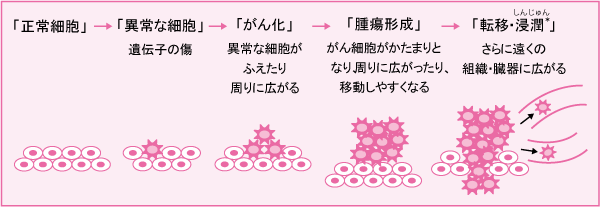 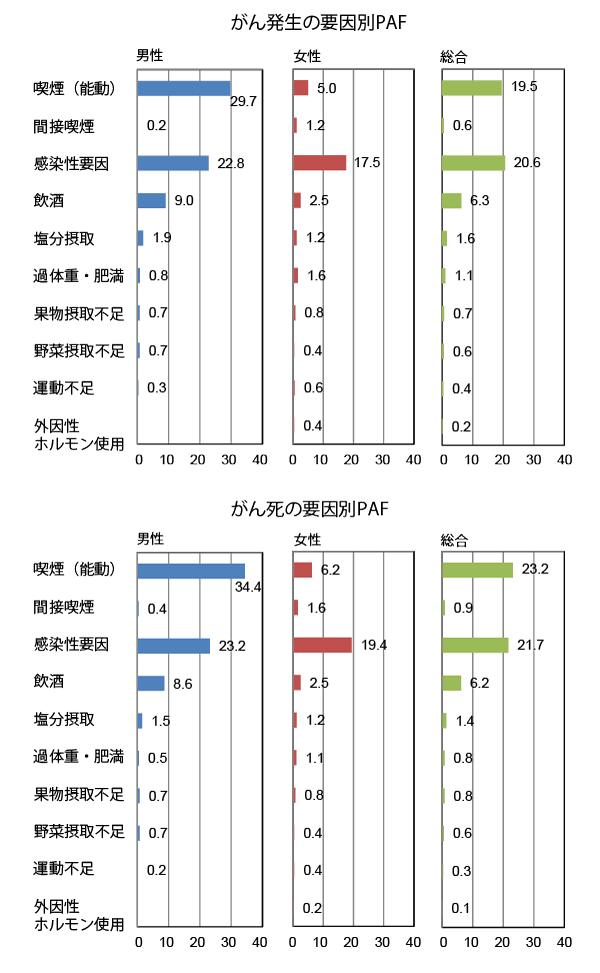 　がんの原因は……　　第一位　【　　　　　　　　　】　　第二位　【　　　　　　　　　】　　第三位　【　　　　　　　　　】　　【　　　　　　　】に関するものがたくさんあります。　　がんは、これらを改善することによって、発症の　リスクを抑えることができる病気です。　　　　部位別のがん罹患率には性別による差があります。それぞれ多い順に示せば次のとおりです。　　　　〈男性〉第１位…【　　　】がん　第２位…【　　　】がん　第３位…【　　　】がん　　　　〈女性〉第１位…【　　　】がん　第２位…【　　　】がん　第３位…【　　　】がん藤阪教授の話を聞いて、キーワードをメモしよう授業担当の先生の話を聞いて、ポイントを箇条書きでまとめよう